Publicado en  el 04/08/2016 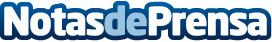 Seguir una 'dieta digital' para favorecer el descanso en veranoEl verano y las vacaciones pueden ser una buena época para cultivar comportamientos saludables, como practicar actividad física al aire libre, introducir más fruta y verdura en las comidas... y hacer un uso más reponsable de las tecnologías de la información y la comunicación (TIC)Datos de contacto:Nota de prensa publicada en: https://www.notasdeprensa.es/seguir-una-dieta-digital-para-favorecer-el Categorias: Nacional Cataluña Entretenimiento E-Commerce http://www.notasdeprensa.es